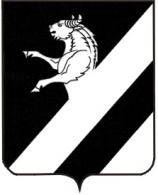 КРАСНОЯРСКИЙ КРАЙ АЧИНСКИЙ РАЙОНАДМИНИСТРАЦИЯ ТАРУТИНСКОГО СЕЛЬСОВЕТАР А С П О Р Я Ж Е Н И Е19.07.2018                                                                                             №67-Р      О создании Комиссии по выявлению, инвентаризации и обследованию бесхозяйного недвижимого и иного имущества на территории муниципального образования Тарутинский сельсовет Ачинского района Красноярского края  В целях рационального использования неиспользуемых объектов недвижимости, иного имущества, на основании Федерального закона от 06.10.2003 № 131- ФЗ «Об общих принципах организации местного самоуправления в Российской Федерации», руководствуясь Уставом Тарутинского сельсовета: 1. Создать Комиссию по выявлению, инвентаризации и обследованию бесхозяйного недвижимого и иного имущества на территории муниципального образования Тарутинский сельсовет Ачинского района Красноярского края. 2. Утвердить Положение о Комиссии по выявлению, инвентаризации и обследованию бесхозяйного недвижимого и иного имущества на территории муниципального образования Тарутинского  сельсовета, согласно приложению №1. 3. Утвердить персональный состав Комиссии по выявлению, инвентаризации и обследованию бесхозяйного недвижимого и иного имущества на территории муниципального образования Тарутинский сельсовет Ачинского района Красноярского края, согласно приложению №2. 4. Опубликовать настоящее распоряжение на информационном листе "Сельские Вести", а также на официальном сайте Тарутинского сельсовета   в информационно-телекоммуникационной сети Интернет: http://tarutino.bdu.su/.5. Настоящее  Распоряжение  вступает в силу с момента его подписания. 6. Контроль за выполнением настоящего распоряжения  возложить на председателя Комиссии по выявлению, инвентаризации и обследованию бесхозяйного недвижимого и иного имущества на территории муниципального образования Тарутинский сельсовет Ачинского района Красноярского края . Глава  Тарутинского сельсовета                                                В.А. Потехин  Приложение 1 к Распоряжению Администрации Тарутинского  сельсовета от 19.07.2018г. № 67-Р Положение о Комиссии по выявлению, инвентаризации и обследованию бесхозяйного недвижимого и иного имущества на территории муниципального образования  Тарутинский сельсовет Ачинского района Красноярского края 1.1. Положение о Комиссии по выявлению, инвентаризации и обследованию бесхозяйного недвижимого и иного имущества на территории муниципального образования Тарутинский сельсовет  Ачинского района Красноярского края (далее – Положение) определяет задачи, полномочия, права, состав комиссии по выявлению, инвентаризации и обследованию бесхозяйного недвижимого и иного имущества на территории муниципального образования  Тарутинский сельсовет  Ачинского района Красноярского края (далее – Комиссия). 1.2. Комиссия является коллегиальным органом, осуществляющим свою деятельность на постоянной основе. 1.3. В своей деятельности Комиссия руководствуется Конституцией Российской Федерации, законодательством Российской Федерации 1.4. Результаты проведения обследований и инвентаризации бесхозяйного недвижимого и иного имущества оформляются заключением, с приложением инвентаризационных описей, ситуационных схемам расположения обследуемых объектов (при наличии). 2. Основные задачи Комиссии Основной задачей Комиссии являются выявление, проведение обследования, инвентаризация бесхозяйного недвижимого и иного имущества на территории муниципального образования. 3. Полномочия Комиссии3.1. Комиссия на своих заседаниях проводит проверку поступивших в адрес Администрации сведений о выявленном объекте недвижимого имущества, имеющем признаки бесхозяйного (с выездом на место), а так же не менее 1 раз в год Комиссия совершает объезд территории муниципального образования с целью выявления бесхозяйного недвижимого и иного имущества на территории муниципального образования. Председатель Комиссии определяет участки объезда территории муниципального образования. 3.2. Подготавливает в течение 10 дней заключение о наличии объекта недвижимого имущества, имеющего признаки бесхозяйного. Заключение представляется Главе  Тарутинского сельсовета  для включения бесхозяйного объекта недвижимого имущества в Реестре бесхозяйного недвижимого имущества, выявленного на территории Тарутинского сельсовета. 3.3. Осуществляет другие функции, вытекающие из задач Комиссии.4. Права Комиссии4.1. Комиссия вправе: 4.1.1. Приглашать на свои заседания руководителей структурных подразделений органов местного самоуправления, руководителей и специалистов из иных организаций, иных юридических и физических лиц. 4.1.2. Запрашивать и получать в установленном порядке информацию, необходимую для ее работы, от государственных органов, органов местного самоуправления муниципальных образований Ачинского района, иных организаций независимо от их организационно-правовой формы и физических лиц. 4.1.3. С целью получения полной объективной информации для принятия решения в отношении имущества давать отдельные поручения руководителям структурных подразделений органов местного самоуправления, руководителям и специалистам из иных организаций, юридическим и физическим лицам. 5. Организация работы Комиссии 5.1. Комиссия состоит из пяти человек, персональный состав которой утверждается распоряжением  администрации Тарутинского сельсовета . 5.2. В состав Комиссии входят: председатель Комиссии и члены Комиссии. Комиссия вправе приглашать для участия в своей работе представителей других предприятий и организаций по согласованию.5.3. Председатель Комиссии: – руководит организацией деятельности Комиссии; – определяет дату, время и место проведения заседаний Комиссии, а также утверждает повестку дня заседания Комиссии; – вправе вносить предложения в повестку дня заседаний Комиссии; – лично участвует в заседаниях Комиссии; – председательствует на заседаниях Комиссии; – подписывает документы Комиссии, выписки из протоколов заседаний Комиссии; – дает поручения членам Комиссии; 5.4. Члены Комиссии: – лично участвуют в заседаниях Комиссии; – вправе вносить предложения по вопросам, находящимся в компетенции Комиссии; – выполняют поручения председателя Комиссии. 5.5. Заседания Комиссии проводятся по мере необходимости и в соответствии с планом работы Комиссии. О дате, времени, месте проведения очередного заседания Комиссии члены Комиссии должны быть проинформированы не позднее, чем за три дня до предполагаемой даты его проведения. 5.6. Заседания Комиссии правомочны при участии не менее двух третей ее членов. В случае если член Комиссии по какой-либо причине не может присутствовать на ее заседании, он обязан известить об этом письменно председателя Комиссии. 5.7. Все члены Комиссии пользуются равными правами в решении всех вопросов, рассматриваемых на заседаниях Комиссии. 6. Обеспечение деятельности Комиссии6.1. Организационное, правовое, информационно-аналитическое обеспечение деятельности Комиссии осуществляет Администрация Тарутинского сельсовета. Приложение 2 к распоряжению  администрации  Тарутинского сельсовета от «19»  июля 2017 года № 67-РПерсональный состав Комиссии по выявлению, инвентаризации и обследованию бесхозяйного недвижимого и иного имущества на территории муниципального образования  Тарутинский сельсовет Ачинского района Красноярского краяПредседатель Комиссии: Потехин  Владимир  Александрович - Глава Тарутинского сельсовета  Секретарь :   Рутковская Наталья Николаевна - ведущий специалист администрации Тарутинского сельсоветаЧлены комиссии:Горлушкина Татьяна Викторовна  - главный бухгалтер администрации Тарутинского сельсовета ;Симонова Нина Николаевна - председатель  Тарутинского сельского Совета депутатов (по согласованию);Ушакова Ольга Анатольевна - депутат   Тарутинского сельского Совета депутатов (по согласованию). 